La lettre d’Elisabeth (suite)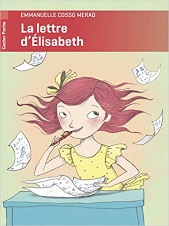 Chap 11 : Titre du chapitre :……………………………………………………………………………………………..1) Que se passe-t-il quand Marie entre dans une pièce ?............................................... ………………………………………………………………………………………………………………………………………………….2) Pourquoi Etienne devient-il tout rouge quand il la voit ?............................................…………………………………………………………………………………………………………………………………………………………….3) Pourquoi vient-elle voir Etienne ? (sois précis)………………………………………………………..………………………………………………………………………………………………………………………………………………….4) Que se passe-t-il le soir à la maison ?……………………………………………………………………………………………………………………………………………………………………………………………………………………………..5) Quel est le reproche que fait Etienne à Antoine ?......................................................…………………………………………………………………………………………………………………………………………………..Chap 12 : Titre du chapitre :……………………………………………………………………………………………….1) Que se passe-t-il quand les clients apportent des chaussures faites avec le nouveau matériau ?....................................................................................................................2) Que lui propose José quand il passe le voir ?................................................................3) Dans quel endroit va se réfugier Etienne ?....................................................................4) Pendant ce temps comment s’organise la vie à la maison, raconte …………………………………………………………………………………………………………………………………………………………………………………………………………………………………………………………………………………………………………………………….5) Que se passe-t-il quand Etienne rentre ?......................................................................…………………………………………………………………………………………………………………………………………………..